30.08.2019                                                                                                                    № 455 пс.ГрачевкаО внесении изменений в постановление администрации муниципального образования Грачевский район Оренбургской области от 16.12.2015 №822пВ соответствии со статьей 144 Трудового кодекса Российской Федерации, руководствуясь Уставом муниципального образования  Грачевский район Оренбургской области  п о с т а н о в л я ю:1.Внести в приложение №1 к постановлению администрации муниципального образования Грачевский район Оренбургской области                     от 16.12.2015 №822п «Об утверждении   Положения об установлении систем оплаты труда работников муниципальных  автономных, бюджетных и казенных учреждений Грачевского района» следующие изменения:1.1. дополнить пунктами 2.1.-2.3. следующего содержания:«2.1. Органы местного самоуправления, осуществляющие функции и полномочия учредителей учреждений (далее – учредитель), при утверждении положений (примерных положений) об оплате труда работников учреждений по видам экономической деятельности предусматривают условие о непревышении расчетного среднемесячного уровня заработной платы работников учреждений над расчетным среднемесячным уровнем оплаты труда муниципальных служащих и работников, замещающих должности, не являющиеся должностями муниципальной  службы, указанных органов местного самоуправления в отношении учреждений, осуществляющих исполнение муниципальных функций, наделенных в случаях, предусмотренных федеральными законами, полномочиями по осуществлению муниципальных функций, возложенных на указанные органы местного самоуправления, а также обеспечивающих деятельность указанных органов местного самоуправления (административно-хозяйственное, информационно-техническое и кадровое обеспечение, делопроизводство, бухгалтерский учет и отчетность).2.2. Расчетный среднемесячный уровень оплаты труда муниципальных служащих и работников, замещающих должности, не являющиеся должностями муниципальной службы,  органов местного самоуправления определяется путем деления установленного объема бюджетных ассигнований на оплату труда муниципальных  служащих и работников, замещающих должности, не являющиеся должностями муниципальной службы, органов местного самоуправления на установленную численность муниципальных служащих и работников, замещающих должности, не являющиеся должностями муниципальной службы, органов местного самоуправления и деления полученного результата на 12 (количество месяцев в году).Расчетный среднемесячный уровень заработной платы работников учреждения рассчитывается путем деления установленного объема бюджетных ассигнований на оплату труда работников учреждения (без учета объема бюджетных ассигнований, предусматриваемых на оплату труда работников учреждения, в отношении которого федеральными законами или иными нормативными правовыми актами Российской Федерации и Оренбургской области установлены специальные требования к уровню оплаты их труда) на численность работников учреждения в соответствии с утвержденным штатным расписанием  (без учета численности работников, в отношении которых установлены специальные требования к уровню оплаты их труда) и деления полученного результата на 12 (количество месяцев в году).2.3. Сопоставление расчетного среднемесячного уровня заработной платы работников учреждений  осуществляется с расчетным среднемесячным уровнем оплаты труда муниципальных служащих и работников, замещающих должности, не являющиеся должностями муниципальной  службы, органов местного самоуправления».1.2.Абзац  3 пункта 11 изложить в новой редакции:«Средства на оплату труда, формируемые за счет ассигнований районного бюджета, могут направляться муниципальным казенным учреждением на выплаты стимулирующего характера».2. Контроль за исполнением настоящего постановления возложить на заместителя главы администрации по социальным вопросам.3. Постановление вступает в силу со дня его подписания и подлежит размещению на официальном информационном сайте администрации муниципального образования Грачевский район Оренбургской области и  на сайте www.право-грачевка.рф.Глава района                          					               О.М. СвиридовРазослано: Зам. главы администрации по социальным вопросам, финансовому отделу -3 экз.,   отделу образования, отделу культуры,              МФЦ, МКУ ЦМТО, главам сельских поселений.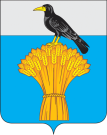  АДМИНИСТРАЦИЯ МУНИЦИПАЛЬНОГО ОБРАЗОВАНИЯ   ГРАЧЕВСКИЙ  РАЙОН  ОРЕНБУРГСКОЙ ОБЛАСТИП О С Т А Н О В Л Е Н И Е